         You Are Invited!!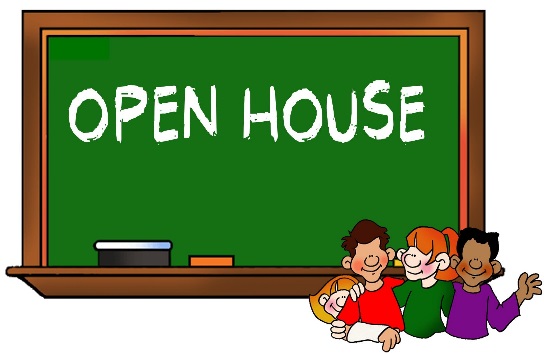 On Thursday, August 13th we will have Open House at Addison Elementary. We encourage all parents to attend to learn more about your child’s class, expectations, communication and more to help you navigate the 2015-2016 school year. Although we know that many of you will need to bring your children, we ask that, if at all possible, you make arrangements for your children so that you can spend quality time with your child’s teacher.  Along with classroom presentations, we will have a PTA and Foundation meeting and if your child is participating in the gifted program, there will be an orientation in the media center for you as well.My daughter is a kindergartner this year and has her open house on the same day and time as Addison’s.  Because of this, Mrs. Gerber and I will be presenting from 5-6 so that I can make it to my home school for their open house.  If you are unable to attend the 5:00 session, Mrs. Gerber will be presenting the information again at 6:30.  If you are a parent of a Target student, you will be able to attend the Target orientation at 6:30.Here is the schedule for the evening!5:00-6:00- Open house for Kindergarten and First Grade AND Mrs. Tansill & Gerber’s class and Target orientation6:00-6:30- PTA/Foundation meeting in the Café. Come here about all the wonderful things planned for this school year and how you can help.6:30-7:30- Open House for 2nd-5th grades (Mrs. Gerber will do a second session if you were unable to attend at 5:00) and Target orientationWe really hope that you will plan to attend!